Тематско повторување – Мојот роден крај      Moјата татковина се вика _________________________________________________     Моето родно место е:                                     градб) село                                               Toа се вика _____________________________. Јас живеам во општината    ___________________________________________________________________________________.  Со општината управува                                     советник                                                          б)   директор                                                          в)   градоначалник                                                                                                             Во историјата се запишани настаните одсегашностаб)   минатотов)   иднината								        					                             4.Наброј се што припаѓа на фолклорот на еден народ, а потоа поврзи со сликичките кои се дел од македонскиот фолклор.  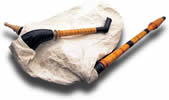 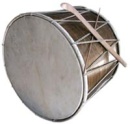 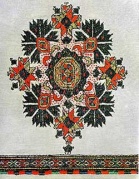                           _________________________________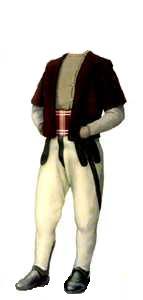                            _________________________________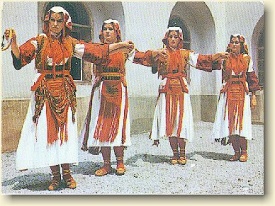                            _________________________________                           _________________________________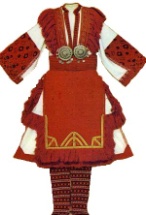                                     _________________________________                                                          4/___                                     5.Погледни ја сликата и запиши го името на оваа стара градба, што се наоѓа во твоето родно место?                                       _____________________________________________________________  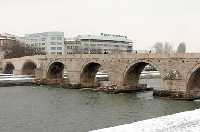 6.Наброј неколку традиционални јадења од твојот роден крај!______________________________________________________________________________________________________________________________________7.Каква песна е химната? Напиши го името на мекедонската химна!______________________________________________________________________________________________________________________________________              8.Опиши го знамето на нашата татковина! ____________________________________________________________________________________________________________________________________________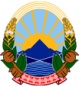 9.Овој државен симбол се вика _______________ на ___________________________.10. Природното богатство на мојот роден крај го сочинуваат: ____________________________________________________________________________________________________________________________________________Самооценување:1.Можев самостојно да одговорам на сите прашања.2.Ми беше потребна помош од:родителб.  другарчев. наставник3.Имав потешкотии кај_______________________________________________________________________________________________________________________________________________________________________________________________________________________________________________________________4.Треба  да внимавам ______________________________________________________________________________________________________________________________________                                                                Име и презиме: ____________________________